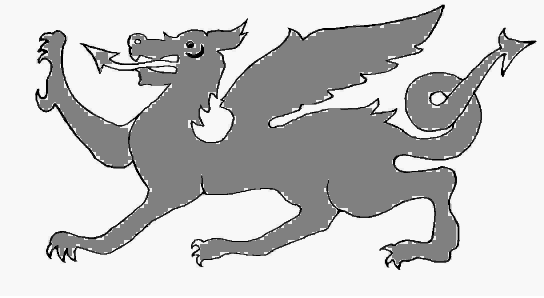 School Direct at Colgate Primary School.Colgate Primary School is a small, friendly and forward thinking successful Primary School on the outskirts of Horsham. We are a popular and oversubscribed school who currently has 142 children on roll. We pride ourselves on being a family school where relationships between adults and children are strong. We have high standards of teaching and learning and children really enjoy coming to school. As a school, we support all areas of initial teacher training, hosting student teachers from University College Chichester and Brighton University at all levels. Colgate has supported School Direct Students for the last two years. STAFFINGAt Colgate Primary School we have a Headteacher plus eleven Teachers, five of whom are full time and six are part time.  The Deputy Headteacher deputises in the absence of the Headteacher and leads the Year 5/6 Willow class. In addition there are six Teaching Assistants who ably support the teaching and learning in class. We have a School Business Manager and an Administrative Assistant. There are nine Midday Meals Supervisors, a Caretaker/Cleaner, School Cook and two Kitchen Assistants. The school has five classes which are mixed aged. These are Apple, Maple, Oak, Cedar and Willow Classes. The school employs a SENCO for one day a week. The SENCO is present in school on a Thursday.THE CURRICULUMThe school curriculum is planned on a two-year cycle to ensure that the mixed aged classes are catered for. We offer a topic based creative curriculum and all teachers have high expectations and ensure high standards. SCHOOL DIRECT ATCOLGATE PRIMARY SCHOOL.At Colgate we believe there are excellent prospects in teaching; Newly Qualified Teachers (NQTs) have one of the highest employment rates of all graduates. We offer the School Direct programme as an all-inclusive training programme, providing a sustained school experience throughout the school year and the opportunity to be fully immersed in the school community.WHAT CAN COLGATE OFFER YOU?Professional and relevant training in a primary school context.The opportunity to work alongside experienced teachers and colleagues who can offer examples of outstanding practice, advice and support during training.Training to develop the knowledge, understanding and skills to become an effective teacher and to meet the Teachers’ Standards.The prospect of high employability within the diverse range of schools within the alliance.Be part of a dedicated, committed and thriving learning community.WHAT WILL COLGATE EXPECT FROM YOU?A highly motivated and enthusiastic teacher who is approachable and promotes positive relationships.An ability to communicate to a wide range of audiences.Working knowledge of ICT for teaching and administrative purposes.Ability to cope with the pressures of a demanding training course.A commitment to the values and ethos of the school.Above all else; someone who is passionate about providing outstanding educational outcomes for children. 